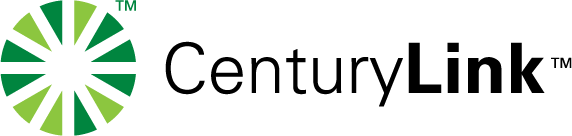 EASE LSR UOM Ebonding API Guide and Connectivity Request Doc v14.0Table of ContentsI. Table of Contents	1II. Document Purpose and Contact Information	2A. Customer IT Contacts	2B. Customer Business Contacts	2C. CenturyLink Business Engagement Manager	2D. CenturyLink IT Contacts	2E. CenturyLink Business Contacts	2III. EASE LSR UOM Ebonding API Project Life Cycle	3IV. Additional Test and Deployment Details	4A. Test Planning Guidelines	4B. Deployment Planning Guidelines	4V. Basic Customer Questions	1VI. LSR Documentation	2VII. CenturyLink Gateway – External Partner Connectivity	3VIII. Appendix	1A. Glossary	1B. CenturyLink Product Offerings	1Document Purpose and Contact InformationThe purpose of this document is provide a guideline for implemention of the EASELSR UOM Ebonding API for CenturyLink Territories and to collect information to get started.CenturyLink currently offers a web based GUI called EASE VFO where a customer can enter orders and preorders for CenturyLink territories.  You do not need to implement the API to use Ease VFO.Our EASE LSR UOM EBonding API provides customers the capability to send preorders and orders to CenturyLink via HTTP Soap Requests.  This requires you to implement the API Interface or use a service provider who would handle your preorders and orders for you using an API interface they have developed.  Preorder only customers can typically build and implement an API interface in approximately 2-3 months.  Customers sending both orders and preorders who choose to build and implement an API interface should plan for a 6 plus month process.  Timelines can vary greatly for each customer.   If you would choose to use a service provider to handle your CenturyLink EASE transactions, timelines are shorter and can often be reduced by up to 50%.  CenturyLink EASE currently has several service providers that have API access with us.  If you would like contact information, that can be provided.Throughout the process, the Centurylink Business Engagement Manager(BEM) is your primary point of contact.  You will also be working with our IT and Business colleagues.  Please provide contact information for your project team below.  Customer IT ContactsCustomer Business ContactsCenturyLink Business Engagement ManagerCenturyLink IT ContactsCenturyLink Business Contacts EASE LSR UOM Ebonding API Project Life CycleOPENING TASKSCustomer works with BEM on “CenturyLink Business Questionaire” and ContractInitial EASE UOM EBONDING API Customer Kickoff MeetingCenturyLink Documentation and “EASE LSR UOM Ebonding API Guide and Connectivity Request Doc v14.0” Distribution to CustomerCustomer Return Completed “EASE LSR UOM Ebonding API Guide and Connectivity Request Doc v14.0”Follow-up EASE UOM EBONDING API MeetingTEST TasksCustomer Connectivity Setup - Test EnvironmentCenturyLink Connectivity Setup - Test EnvironmentConnectivity Testing – Test EnvironmentCustomer API Application Development/Install – Test EnvironmentCenturyLink Application Configuration – Test EnvironmentCustomer Submit Test PlanCenturyLink Provide Test Data as needed(minimum three week lead time required)Customer Testing – Test EnvironmentGONOGO – joint approval of testing is required for production implementationPROD TasksImplementation Planning – preparations for PROD deployment can begin after 50% of the test plan has been successfully completed.  This includes selecting target dates.Customer Connectivity Setup - ProdCenturyLink Connectivity Setup - ProdConnectivity Testing – ProdCustomer API Application Install - ProdCenturyLink Application Configuration – ProdCustomer Verification – ProdCustomer Production Implementation Signoff Email Additional Test and Deployment DetailsTest Planning GuidelinesPlanning and execution of the test phase of this process is the most critical and time consuming task.  Test Plan Creation:   The customer is required to provide a test plan for review.  Test cases should cover all scenarios that you would be executing through the API. Test Data: CenturyLink can provide test data, but the process takes time so it is critical you plan early and request the data you will need so it can be provided when you need it. As was mentioned in our life cycle tasks, a minimum three week lead time is required. Testing Success Rate: Goal for execution and pass rate should be mutually determined during Test Planning.Testing Communications:  Test communications should be sent to all the contacts within this document at a minimum.  Additional resources can be added as needed. Testing Phases: Testing typically involves network connectivity testing as well as Customer User testing.    It is assumed that the customer will be performing it own System Testing prior to sending UOM transacitons.Testing Completion:  All testing should be completed at least one full week before implementiaton.Deployment Planning GuidelinesDeployment Planning can begin approximately three weeks prior to the actual implementation date.Project Plan:   A Project Plan will be created outlining the tasks, resources and timeframes for the Customer and CenturyLink Backout Plan: Each deployment plan will include a backout plan in the event an issue arises during deployment and/or testing that requires us to backout the changes. In most cases since this is new deployment, no backout is required.Code Lock: All code should be locked down one week prior to the actual deployment date. This allows time to finish preparation for implementation and ensures no hasty last minute changes jeopardize the success of the activities.GO/NOGO: A joint GO/NOGO meeting will be held with both CenturyLink and the customer to review the testing results, deployment planning readiness and provide the final GO or NO GO decision to implement the new UOM interface during the week before implementation.Implementation Window: The implementation window will consist of a mutually agreed upon timeframe of which the API Code/Configuration will be deployed into production. Production Verification: Testing will occur once the deployment is complete to ensure the new interface is functioning.Basic Customer QuestionsWhat is your OCN(s)? In what states will you be doing business with CenturyLink?Are you presently an EASE VFO customer with CenturyLink?Will you be doing pre-orders with Centurylink? Please note the Pre-order types offered by CenturyLink:  A – Address Validation-pre-qualificationE – Customer Service InquiryT – Listing for TN NumberIf you are doing ordering with Centurylink, what reqtypes will be submitted?        (there is a list in the Appendix)  What is the estimated daily volume?  Pre-order?  Order?Do you plan to user a Service Provider to send your transactions or are you planning to build and maintain your own API?	LSR DocumentationVia www.atis.org – access the OBF DocumentsDocument:  Unified Ordering Model Local Service Ordering (LSOG2Q19) Volume II – AnalysisVolume III – DesignCenturylink is currently utilizing version 2Q19 of the LSOG.Business rule documentation is located on the Centurylink EASE Home page: https://ease.centurylink.com/  Link to CenturyLink LSOG Schemashttps://ease.centurylink.com/guide_lsog_2q19_help.shtml  CenturyLink Gateway – External Partner ConnectivityExternal Partner to CenturyLink Connectivity Here is the inbound TEST endpoint that supports Oauth2https://api-test1.centurylink.com/Enterprise/v2/LSROrdering/order Here is the inbound PRODUCTION endpoint that supports Oauth2https://api.centurylink.com/Enterprise/v2/LSROrdering/order OAuth2 Security AuthenticationOur security authentication is provided using Oauth2.  The first step to obtaining credentials is to get a user account.  To do this, please follow the directions in the TEST link  below to create your account id.  We suggest you use a team email, but an individual email will work.  We will provide a username and password which is your account ID.  You can then follow the remaining steps to set up LSR TEST using your user account.  The final step describes how to use the actual keys for authentication.Please first create your LSR TEST account to be used in testing.  Once testing is complete, you can create your LSR PROD account which we will then approve.Here is the OAuth2 documentation link for TESThttps://developer-test.centurylink.com/Here is the OAuth2 documentation link for PRODhttps://developer.centurylink.com/CenturyLink Outbound Source IPs Non-Prod/ProductionHere is a list of source IP’s for Outbound ASYNC Responses CenturyLink sends to you.   209.244.4.1894.68.55.4155.70.23.45155.70.23.101155.70.59.135155.70.59.195CenturyLink to External Partner Connectivity:External Partner Test Endpoints:Test URL: _________________________________________________________________________Test IP Address:  ___________________________________________________________________External Partner Production Endpoints:Production URL:  _____________________________________________________________________Production IP Address:  _______________________________________________________________AppendixGlossaryCenturyLink Product OfferingsNameIT ContactEmail AddressNameRoleEmail AddressNameRoleEmail AddressCustomer EngagementNameRoleEmail AddressJoe PavlovichIT ImplementiatonJoe.Pavlovich@CenturyLink.comNameRoleEmail AddressMiranda RazoBusiness ConsultantMiranda.A.Graft@centurylink.comTermDefinitionCLECCompetitive Local Exchange CompanyHTTPHypertext Transfer ProtocolILECIndependent Local Exchange CompanyLSRLocal Service RequestRPCRemote Procedure CallSOAPSimple Object Access ProtocoltMLTelecommunications Messaging LanguageUOMUnified Ordering ModelVFOVirtual Front Office (EASE GUI)              WSDLWeb Service Definition Language                XMLExtensible Markup LanguageProductsREQ TYPEABLoop with Number PortabilityBBNumber PortabilityCBRetail/BundledDBResale/WBSEBUnbundled Loc Switching (Port)FBDirectory Listings and AssistanceJBResale Private LineKBCombined loop & Unbundled local switching (port)MBDID/DOD/PBXNBCentrex resalePBISDNQB